巴州区清江镇场镇污水处理厂入河排污口项目申请单位1巴中汇鑫发展有限公司巴中汇鑫发展有限公司巴中汇鑫发展有限公司巴中汇鑫发展有限公司法人代表2法人代表2法人代表2李苑华李苑华详细地址3巴中市巴州区清江镇台山村四组巴中市巴州区清江镇台山村四组巴中市巴州区清江镇台山村四组巴中市巴州区清江镇台山村四组邮政编码邮政编码邮政编码636601636601单位性质4国有企业国有企业国有企业国有企业主管机关主管机关主管机关巴中市巴州区政府国有资产监督管理局巴中市巴州区政府国有资产监督管理局是否涉密（涉密种类）否否否否是否同意公开是否同意公开是否同意公开是是取用水量（万t/年）5/////////服务面积（km2）0.810.810.81服务人口服务人口12000120001200012000排污口设置类型6新建新建√排污口分类6排污口分类6工业工业工业/排污口设置类型6改建改建/排污口分类6排污口分类6生活生活生活√排污口设置类型6扩大扩大/排污口分类6排污口分类6混合混合混合/排放方式6连续连续√入河方式6入河方式6明渠（√）、暗管（）泵站（）、涵闸（）潜没（）、其他（）明渠（√）、暗管（）泵站（）、涵闸（）潜没（）、其他（）明渠（√）、暗管（）泵站（）、涵闸（）潜没（）、其他（）明渠（√）、暗管（）泵站（）、涵闸（）潜没（）、其他（）排放方式6间歇间歇/入河方式6入河方式6明渠（√）、暗管（）泵站（）、涵闸（）潜没（）、其他（）明渠（√）、暗管（）泵站（）、涵闸（）潜没（）、其他（）明渠（√）、暗管（）泵站（）、涵闸（）潜没（）、其他（）明渠（√）、暗管（）泵站（）、涵闸（）潜没（）、其他（）入河排污口位置所在行政区7：巴中市巴州区清江镇所在行政区7：巴中市巴州区清江镇所在行政区7：巴中市巴州区清江镇所在行政区7：巴中市巴州区清江镇所在行政区7：巴中市巴州区清江镇所在行政区7：巴中市巴州区清江镇所在行政区7：巴中市巴州区清江镇所在行政区7：巴中市巴州区清江镇所在行政区7：巴中市巴州区清江镇入河排污口位置排入水体名称8：化成河排入水体名称8：化成河排入水体名称8：化成河排入水体名称8：化成河排入水体名称8：化成河排入水体名称8：化成河排入水体名称8：化成河排入水体名称8：化成河排入水体名称8：化成河入河排污口位置排入的水功能区名称9：排入的水功能区名称9：排入的水功能区名称9：排入的水功能区名称9：排入的水功能区名称9：排入的水功能区名称9：排入的水功能区名称9：排入的水功能区名称9：排入的水功能区名称9：入河排污口位置经度（准确到″）：106°58′47.59″E纬度（准确到″）：31°50′12.06″N经度（准确到″）：106°58′47.59″E纬度（准确到″）：31°50′12.06″N经度（准确到″）：106°58′47.59″E纬度（准确到″）：31°50′12.06″N经度（准确到″）：106°58′47.59″E纬度（准确到″）：31°50′12.06″N经度（准确到″）：106°58′47.59″E纬度（准确到″）：31°50′12.06″N经度（准确到″）：106°58′47.59″E纬度（准确到″）：31°50′12.06″N经度（准确到″）：106°58′47.59″E纬度（准确到″）：31°50′12.06″N经度（准确到″）：106°58′47.59″E纬度（准确到″）：31°50′12.06″N经度（准确到″）：106°58′47.59″E纬度（准确到″）：31°50′12.06″N设计排污能力（t/d）10设计排污能力（t/d）1020002000排污口大小排污口大小排污口大小DN500DN500DN500工业废水排放量（t/d）11工业废水排放量（t/d）11//年排放污水总量（万t）11年排放污水总量（万t）11年排放污水总量（万t）11737373生活污水排放量（t/d）11生活污水排放量（t/d）1120002000年排放污水总量（万t）11年排放污水总量（万t）11年排放污水总量（万t）11737373混合污水排放量（t/d）11混合污水排放量（t/d）11//年排放污水总量（万t）11年排放污水总量（万t）11年排放污水总量（万t）11737373其它污水排放量（t/d）11其它污水排放量（t/d）11//年排放污水总量（万t）11年排放污水总量（万t）11年排放污水总量（万t）11737373污水是否经过处理污水是否经过处理是污水处理方式12污水处理方式12三级处理三级处理主要污染物排放浓度及排放总量主要污染物排放浓度及排放总量主要污染物排放浓度及排放总量主要污染物排放浓度及排放总量主要污染物排放浓度及排放总量主要污染物排放浓度及排放总量主要污染物排放浓度及排放总量项目名称13排放浓度（mg/L）14排放浓度（mg/L）14排放浓度（mg/L）14总      量（t）总      量（t）总      量（t）项目名称13排放浓度（mg/L）14排放浓度（mg/L）14排放浓度（mg/L）14日排放总量15日排放总量15年排放总量16COD6060600.120.1243.8氨氮8880.0160.0165.84BOD52020200.040.0414.6总磷1.01.01.00.0020.0020.73其他特征污染物（请说明种类）//////温升（排放温排水的）//////有毒有机污染物、重金属或持久性有毒化学污染物//////排污河道、入河排污口平面位置示意图17：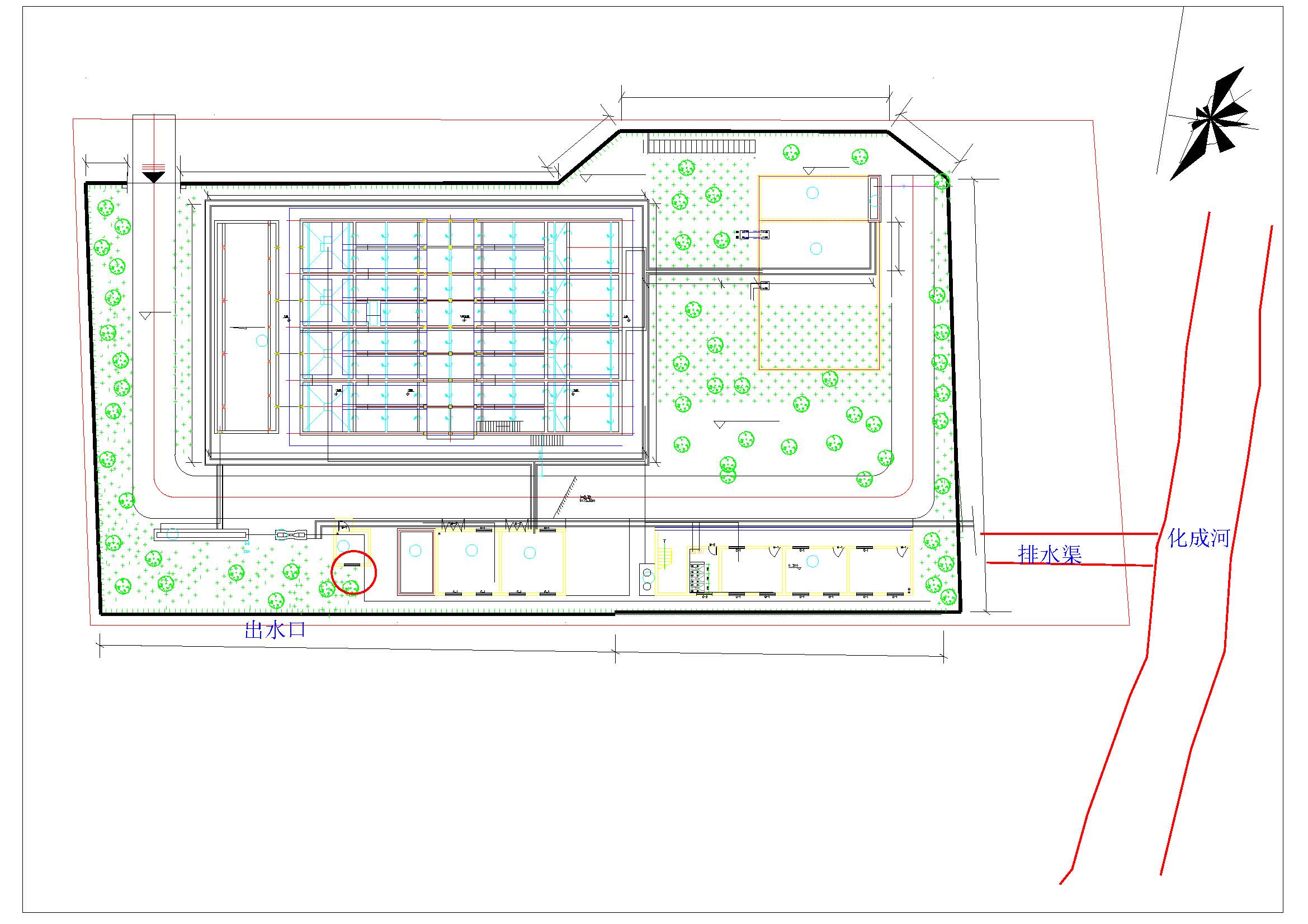 排污河道、入河排污口平面位置示意图17：排污河道、入河排污口平面位置示意图17：排污河道、入河排污口平面位置示意图17：排污河道、入河排污口平面位置示意图17：排污河道、入河排污口平面位置示意图17：排污河道、入河排污口平面位置示意图17：申请理由18： 巴中市巴州区清江镇场镇区污水处理厂项目位于清江镇场台山村四组，巴中市巴州区规划管理局为在2014年为本项目选址出具有《项目选址意见的函》，文件明确指出本项目选址符合《巴中市巴州区清江镇场总体规划（2011-2020）》，已于2014年取得环评批复。排污口所在河段为暂未划分水功能区，化成河水质不能稳定达标III类水体标准。化成河（清江镇河段）作为清江镇主要的纳污水体，其水质超标与区域污水管网和污水治理工程建设滞后，以及农村面源污染影响等有关。本项目主要收集处理巴中市巴州区清江镇场镇区内的居民生活污水，处理达到《城镇污水处理厂污染物排放标准》（GB18918-2002）一级B标后再排入化成河，极大地截留了污染物的入河量，同时也便于对清江镇场镇区污水集中处理及管理，确保达标排放，保护墩子河流域生态环境的改善，其环境效益显著。因此，本项目的建设符合水资源管理、环保要求。根据预测结果，CODCr和NH3-N可达《地表水环境质量标准》（GB3838-2002）中的Ⅲ类水体水质标准。污水进入墩子河后下游10km范围内无集中饮用水源保护地，不会造成饮用水安全隐患，因此，废水正常排放不会改变墩子河的水体功能，对工程河段水质影响较小。污水处理厂正常运行时对下游徐家河长江经济带监测断面影响较小，有利于化成河水质保护。综上所述，本项目入河排污口设置，符合水功能区管理要求，与第三者需求相兼容，对水生生物基本无影响。因此，该项目排污口设置基本合理。